1	sobre la base de las propuestas de las administraciones, teniendo en cuenta los resultados de la CMR-15 y del Informe de la Reunión Preparatoria de la Conferencia, y con la debida consideración a las necesidades de servicios existentes y futuros en las bandas de frecuencias consideradas, examinar y adoptar las medidas oportunas en relación con los temas siguientes:1.12	considerar las posibles bandas de frecuencias armonizadas a nivel mundial o regional, en la mayor medida posible, para la implantación de sistemas de transporte inteligentes (ITS) en evolución en atribuciones existentes al servicio móvil de conformidad con la Resolución 237 (CMR-15);IntroducciónEn el marco de la CEPT, se formularon medidas de armonización regional de los STI en las bandas de frecuencias 5 855-5 925 MHz y 63-64 GHz, habida cuenta de las correspondientes necesidades en materia de compartición y compatibilidad de los demás servicios primarios existentes en esas bandas. En el ámbito del UIT-R, cabe la posibilidad de establecer medidas de armonización de los STI mediante la elaboración de una Recomendación UIT-R. Por tanto, no es necesario introducir cambios en el Reglamento de Radiocomunicaciones para responder al punto 1.12 del orden del día de la CMR-19.PropuestasNOC	EUR/16A12/1ARTÍCULO 5Atribuciones de frecuenciaMotivos:	Una Recomendación UIT-R, a la que no se hace referencia en el Reglamento de Radiocomunicaciones, se considera suficiente para armonizar bandas de frecuencias en favor de los STI, a efectos del intercambio de información, con el fin de mejorar la gestión del tráfico y contribuir a la seguridad de la conducción.SUP	EUR/16A12/2#49725RESOLUCIÓN 237 (CMR-15)Aplicaciones de los sistemas de transporte inteligentesMotivos:	Esta Resolución no será necesaria después de la CMR-19.______________Conferencia Mundial de Radiocomunicaciones (CMR-19)
Sharm el-Sheikh (Egipto), 28 de octubre – 22 de noviembre de 2019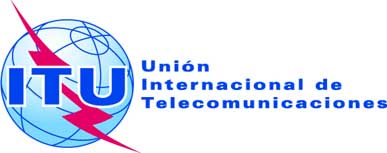 SESIÓN PLENARIAAddéndum 12 al
Documento 16-S14 de octubre de 2019Original: inglésPropuestas Comunes EuropeasPropuestas Comunes EuropeasPropuestas para los trabajos de la ConferenciaPropuestas para los trabajos de la ConferenciaPunto 1.12 del orden del díaPunto 1.12 del orden del día